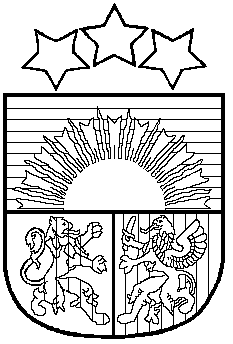 LATVIJAS REPUBLIKAPRIEKULES NOVADA PAŠVALDĪBAReģ.Nr.90000031601, adrese: Saules iela 1, Priekule, LV-3434, tālr. 63461006, fakss: 63497937 e-pasts: dome@priekulesnovads.lvAPSTIPRINĀTSar Priekules novada pašvaldības domes30.03.2017.sēdes lēmumu Nr.82 (prot. Nr.3,3.punkts)Interešu izglītības programmu izvērtēšanas komisijas NOLIKUMSI. Vispārīgie noteikumiPriekules novada pašvaldības (turpmāk – pašvaldība) Interešu izglītības programmu izvērtēšanas komisija (turpmāk -komisija) ir Priekules novada pašvaldības domes (turpmāk – dome) izveidota komisija, kas:analizē un izvērtē pašvaldībā īstenotās interešu izglītību programmas, izstrādā priekšlikumus un veic valsts piešķirto finanšu līdzekļu sadali,izsniedz, pagarina termiņu un anulē licences interešu izglītības un pieaugušo neformālās izglītības programmu īstenošanai pašvaldības teritorijā juridiskām personām, kas nav izglītības iestādes un fiziskām personām.Komisija savā darbībā ievēro spēkā esošos Latvijas Republikas likumus, Ministru kabineta noteikumus un citus normatīvos aktus, kā arī domes saistošos noteikumus, lēmumus, rīkojumus, kā arī šo nolikumu.Komisijas nolikumu apstiprina dome.Komisijas darbs tiek organizēts sadarbībā ar valsts un pašvaldības institūcijām, kā arī ar citām juridiskām personām savas kompetences robežās.II. Komisijas darbības mērķis un uzdevumiKomisijas darbības mērķi ir organizēt un pārraudzīt interešu izglītības programmām paredzēto finanšu līdzekļu sadali un interešu izglītības darba organizāciju pašvaldības teritorijā;izsniegt, pagarināt termiņu un anulēt licences interešu izglītības un pieaugušo neformālās izglītības programmu īstenošanai pašvaldības teritorijā.Komisijas galvenie uzdevumi:veikt valsts piešķirtās mērķdotācijas interešu izglītības programmām sadali izglītības iestādēm, atbilstoši valstī un pašvaldībā noteiktajām prioritātēm; pieņemt lēmumu par interešu izglītības programmas vai pieaugušo neformālās izglītības programmas licences izsniegšanu, pagarināšanu, vai anulēšanu;sekot interešu izglītības un pieaugušo neformālās izglītības darba organizācijai pašvaldībā un apkopot, izvērtēt to rezultātus.III. Komisijas tiesības un pienākumiKomisijas tiesības:sniegt slēdzienu par interešu izglītības un pieaugušo neformālās izglītības programmu saturu, realizāciju un rezultātiem;ierosināt programmas iesniedzējam veikt izmaiņas interešu izglītības vai pieaugušo neformālās izglītības programmas saturā;izsniegt interešu izglītības programmas vai pieaugušo neformālās izglītības programmas licences uz laiku līdz 2 gadiem;pagarināt licences termiņu uz laiku līdz 2 gadiem interešu izglītības un pieaugušo neformālās izglītības programmām.Komisijas pienākumi:izvērtēt iesniegto interešu izglītības programmu kvalitāti un pieņemt lēmumu par programmu apstiprināšanu vai atteikumu apstiprināt;izvērtēt realizēto programmu darbības rezultātus, nepilnību gadījumā informēt atbildīgās izglītības iestādes vai programmu realizētājus. IV. Komisijas struktūra un darba organizācijaKomisijas skaitlisko un vārdisko sastāvu nosaka dome, sekojot lai komisijā darbotos pa vienam loceklim no Virgas pagasta, Kalētu pagasta, Bunkas pagasta, Gramzdas pagasta un Priekules pilsētas administratīvās teritorijas. Komisijas sekretārs ir domes priekšsēdētāja norīkots Priekules novada domes administrācijas darbinieks. Komisijā neiekļauj ar interešu izglītības programmu īstenošanu saistītās personas.Komisiju darbu organizē un vada Komisijas priekšsēdētājs, bet viņa prombūtnes laikā - Komisijas priekšsēdētāja vietnieks.Komisija lēmumus pieņem sēdēs. Komisijas sēdes notiek pēc nepieciešamības, un tās izziņo Komisijas sekretārs.Komisija ir lemttiesīga, ja sēdē piedalās vismaz divas trešdaļas no Komisijas locekļiem. Balsošana sēdēs notiek atklāti. Komisija pieņem lēmumu ar klātesošo komisijas locekļu vienkāršu balsu vairākumu. Ja Komisijas locekļu balsis sadalās vienādi, izšķirošā ir Komisijas priekšsēdētāja balss, bet viņa prombūtnes laikā - Komisijas priekšsēdētāja vietnieka balss.Komisija no sava vidus ievēl Komisijas priekšsēdētāju un Komisijas priekšsēdētāja vietnieku.Komisijas priekšsēdētāja pienākumi:plāno, organizē un vada Komisijas darbu;pārliecinās par kvoruma esamību;formulē pieņemamos lēmumus;izvirza jautājumus balsošanai.organizē Komisijas pieņemto lēmumu izpildes kontroli;Komisijas priekšsēdētāja vietnieks pilda Komisijas priekšsēdētāja pienākumus viņa prombūtnes laikā.Komisijas sekretāra pienākumi:protokolē Komisijas sēžu gaitu;paraksta Komisijas sēžu protokolus;veic citas darbības un uzdevumus, ko uzdod Komisijas priekšsēdētājs.Komisijas locekļu pienākumi:piedalās Komisijas sēdēs;ievēl Komisijas priekšsēdētāju un vietnieku;izvērtē iesniegtās programmas;pieņem lēmumus balsojot;iesniedz priekšlikumus Komisijas darba uzlabošanai;pilda komisijas priekšsēdētāja rīkojumus un uzdevumus jautājumos, kas ir Komisijas kompetencē.V. Komisijas pieņemtā lēmuma pārsūdzēšanas kārtība un termiņšKomisijas pieņemto lēmumu var pārsūdzēt Priekules novada pašvaldībā likumā noteiktajā kārtībā un termiņā.VI. Citi noteikumiKomisijas priekšsēdētājam, sekretāram un komisijas locekļiem, kuri ir ievēlēti amatos ar noteiktām amatalgām vai ir darba attiecībās ar pašvaldību, par darbu komisijas sēdēs, ja sēdes notiek darba laika ietvaros, atsevišķa samaksa netiek noteikta;.Komisijas loceklis, kurš nav darba attiecībās ar Priekules novada pašvaldību, par darbu komisijā saņem atalgojumu atbilstoši Priekules novada pašvaldībā noteiktajai samaksai.Komisijas darba laika uzskaiti veic komisijas sekretārs un iesniedz pašvaldības grāmatvedībā līdz nākamā mēneša 1.datumam par iepriekšējo mēnesi.VII. Noslēguma jautājumiNolikums stājas spēkā tā pieņemšanas dienā.Ar šo noteikumu spēkā stāšanās dienu atzīt par spēku zaudējušu Priekules novada pašvaldības domes 29.08.2013. lēmumu (prot. 5, 13.§) “Par Interešu izglītības programmu izvērtēšanas komisijas nolikuma apstiprināšanu”.Pašvaldības domes priekšsēdētāja	(personiskais paraksts)		V.Jablonska